ΕΛΛΗΝΙΚΗ ΔΗΜΟΚΡΑΤΙΑ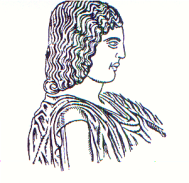 ΓΕΩΠΟΝΙΚΟ ΠΑΝΕΠΙΣΤΗΜΙΟ ΑΘΗΝΩΝ		ΓΕΝΙΚΗ Δ/ΝΣΗ ΔΙΟΙΚΗΤΙΚΩΝ ΥΠΗΡΕΣΙΩΝ 			Αθήνα, 1/10/2015Δ/ΝΣΗ ΔΙΟΙΚΗΤΙΚΟΥ 						ΤΜΗΜΑ Γ’ ΠΑΝΕΠΙΣΤΗΜΙΑΚΩΝ ΑΡΧΩΝ & ΟΡΓΑΝΩΝ		 Ταχ.Δ/νση: Ιερά Οδός 75, Αθήνα 118 55				Τηλ.:  210-5294802FAX:  210-3460885 E-mail: r@aua.grΑΝΑΚΟΙΝΩΣΗΣας ενημερώνουμε ότι από 1/10/2015 έως και 31/10/2015 το Εστιατόριο του Πανεπιστημίου μας λειτουργεί υπό νέα διεύθυνση «ΠΙΕΤΡΗΣ ΕΣΤΙΑΣΗ Α.Ε.» ως κάτωθι:Ημερήσια σίτιση στους φοιτητές που δικαιούνται δωρεάν σίτιση με την επίδειξη  φοιτητικής ταυτότητας. Παροχή δωρεάν ασύρματου δικτύου Internet στους χώρους εστίασης τόσο για όλους τους φοιτητές όσο και για το εκπαιδευτικό και διοικητικό προσωπικό.Η σίτιση των φοιτητών που δεν δικαιούνται δωρεάν σίτιση θα προσφέρεται στην τιμή των 2,26 ευρώ ανά σιτηρέσιο (η τιμή αφορά σίτιση για μεσημεριανό και βραδινό)Η ημερήσια σίτιση του Προσωπικού (διδακτικού, διοικητικού κτλ), θα προσφέρεται στην τιμή των 2,46 ευρώ ανά σιτηρέσιο. (η τιμή αφορά σίτιση για μεσημεριανό και βραδινό)Η σίτιση θα γίνεται καθημερινά και οι ώρες λειτουργίας του Εστιατορίου θα είναι από τις 12μ. ως 4μμ. (μεσημεριανό) και από 7μμ. έως 9μμ. (βραδινό) ενώ το πρωινό θα προσφέρεται κατά τις ώρες 7π.μ.-9π.μ. Το πρόγραμμα σίτισης θα αναρτάται στον πίνακα ανακοινώσεων κάθε εβδομάδα.Επίσης το Κυλικείο του Πανεπιστημίου μας, παρέχει τη δυνατότητα παράδοσης της παραγγελίας σας. Τα τηλέφωνα επικοινωνίας για τις παραγγελίες σας είναι 210-5294951.Εκ της Πρυτανείας 